Scratch: Art of shape and patterns Copy the coding below to recreate the shape/pattern.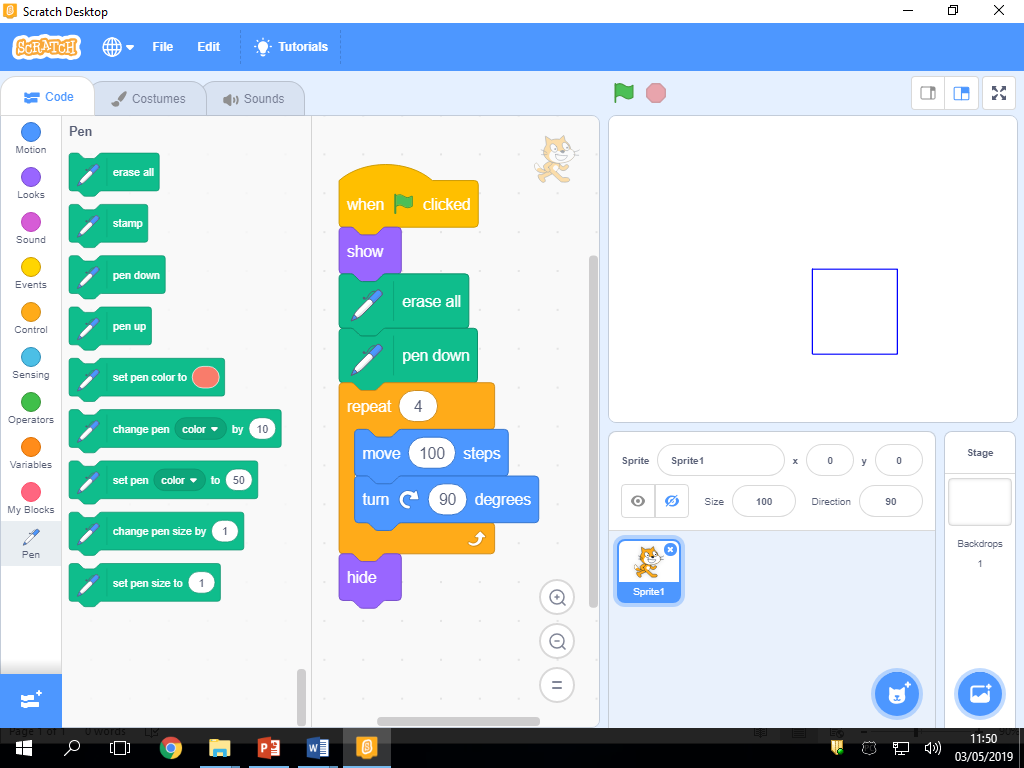 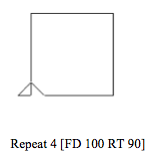 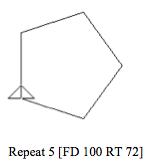 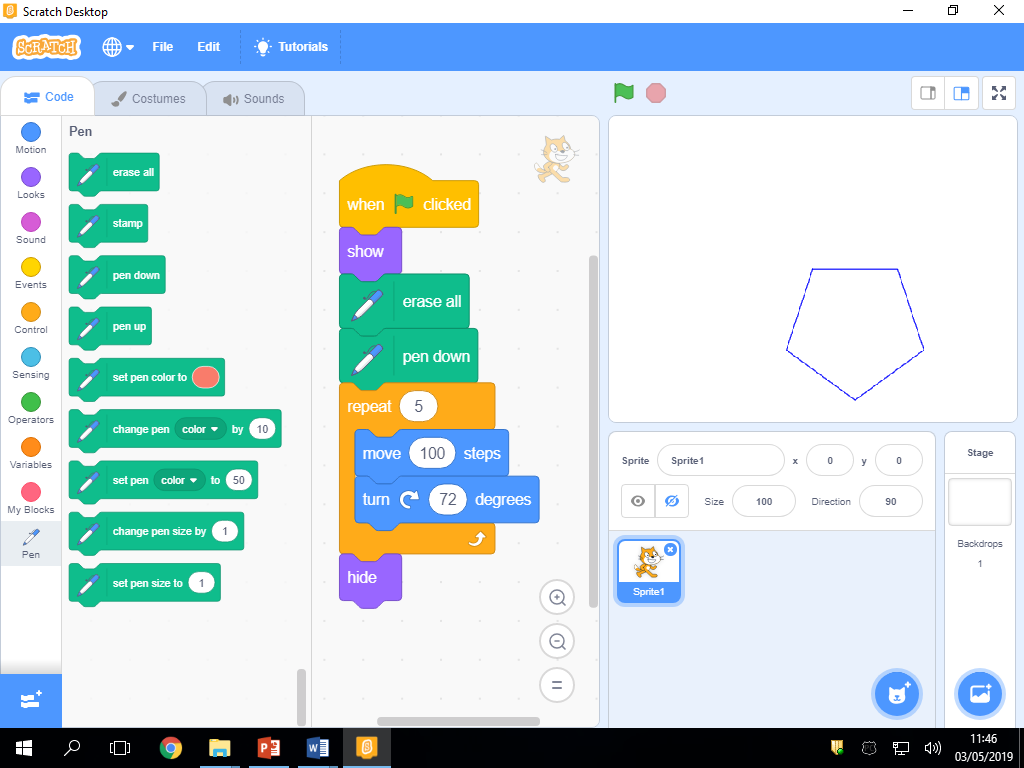 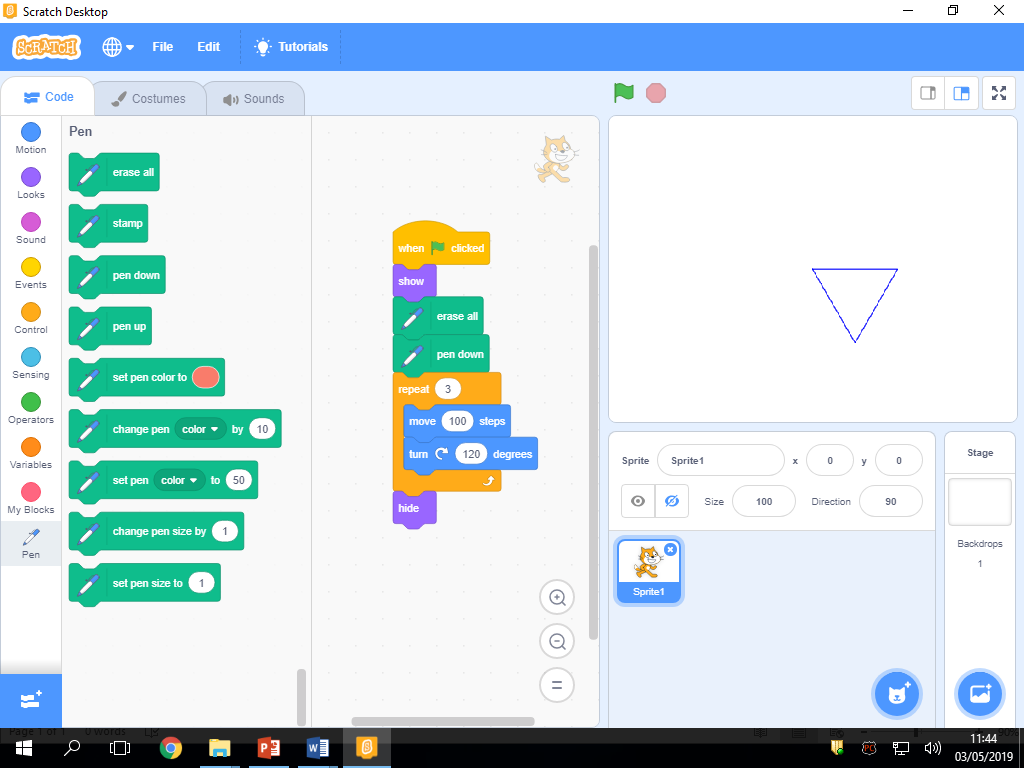 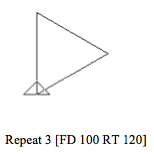 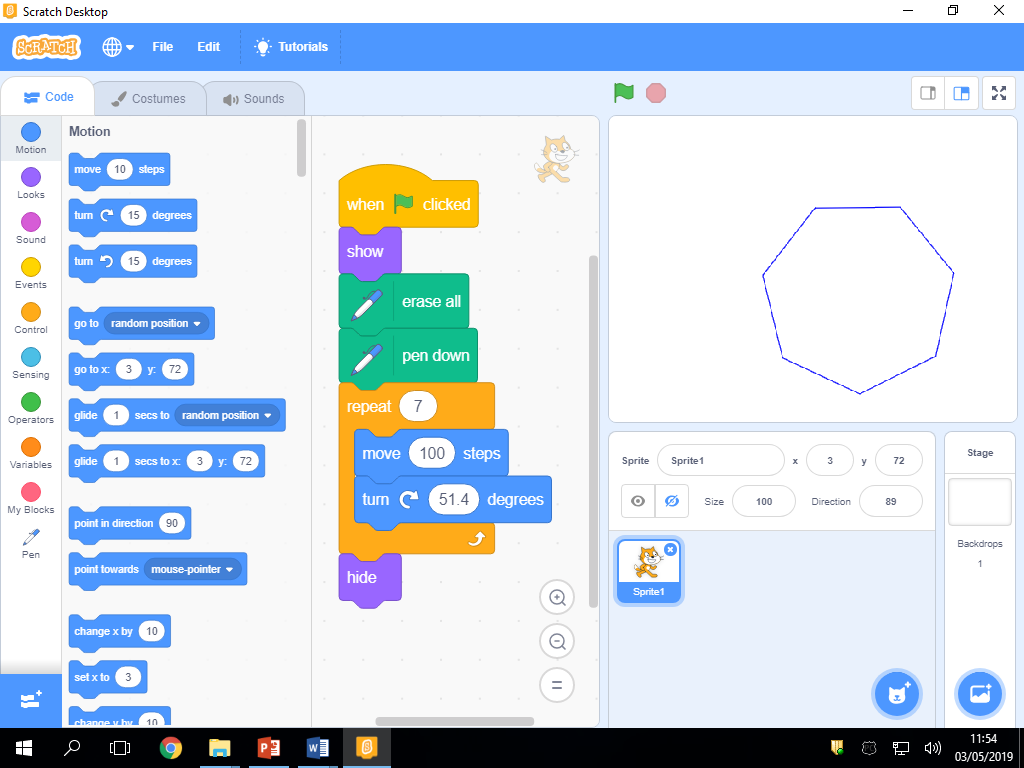 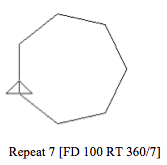 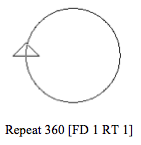 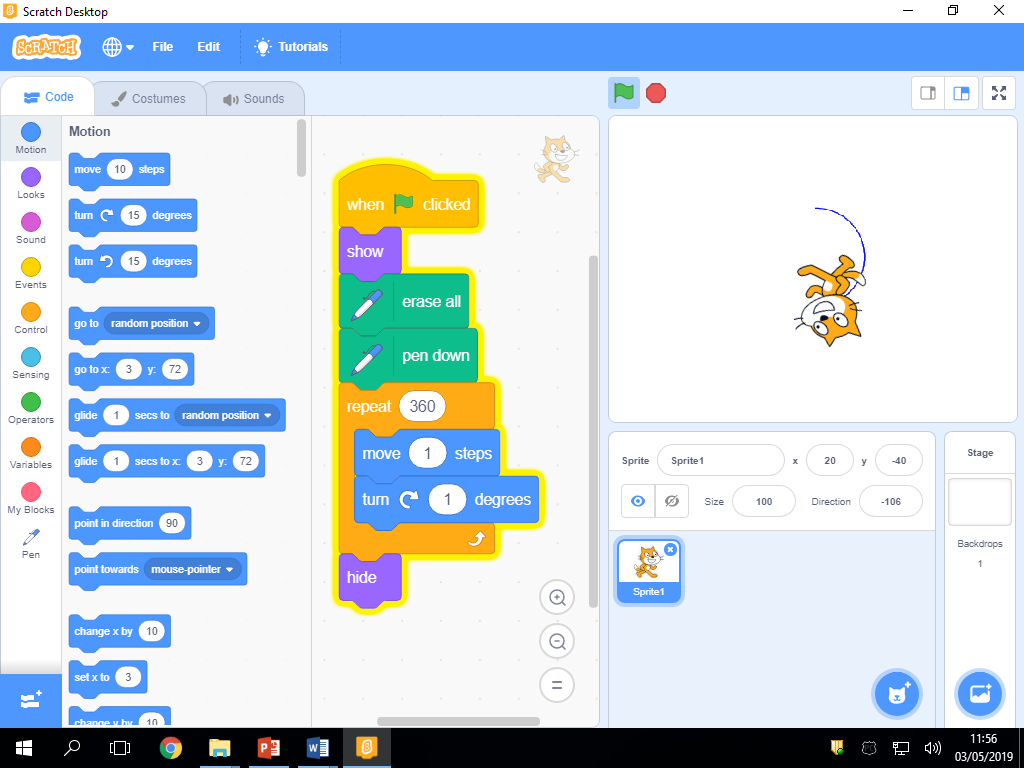 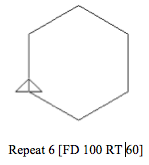 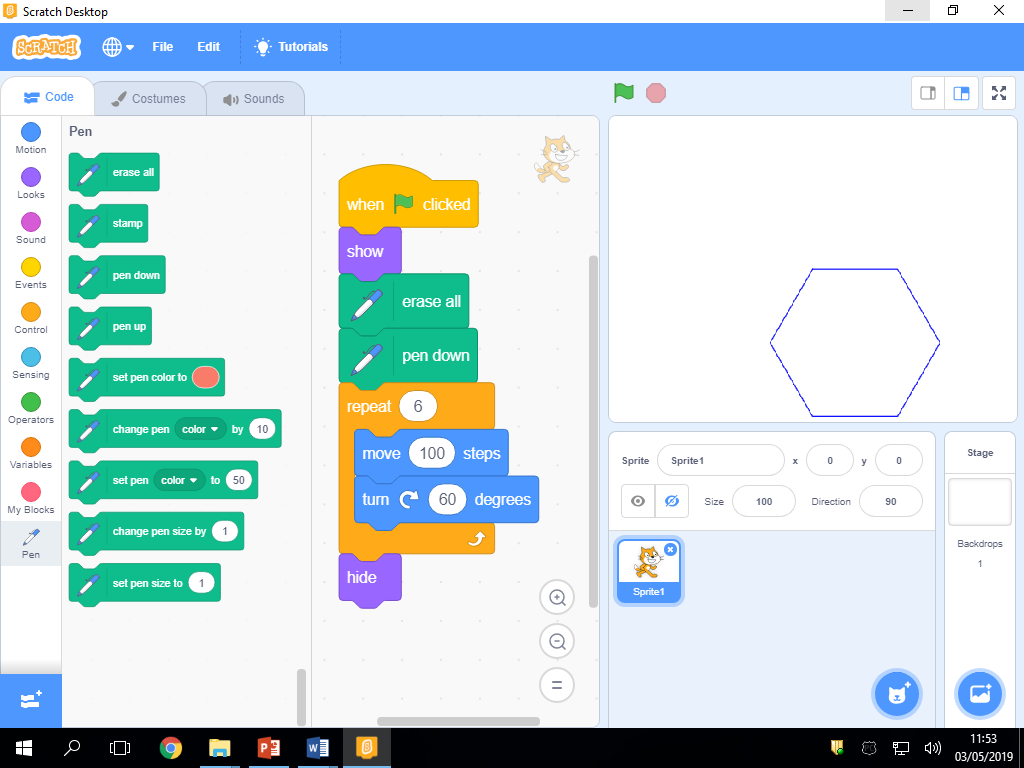 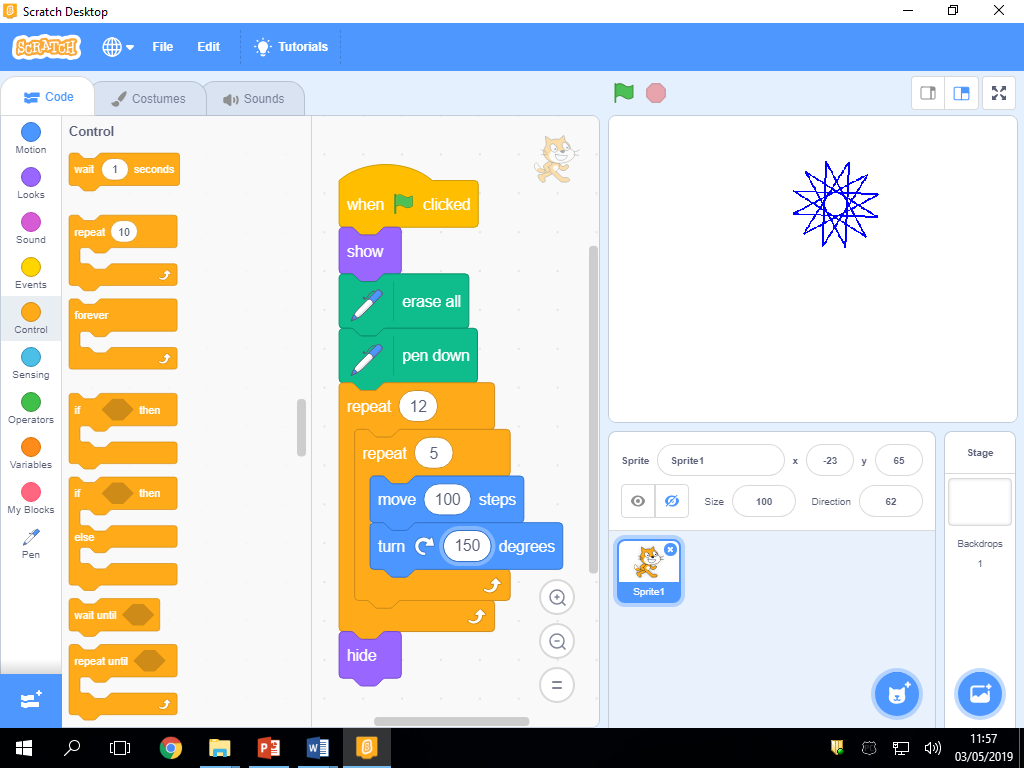 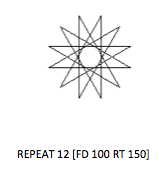 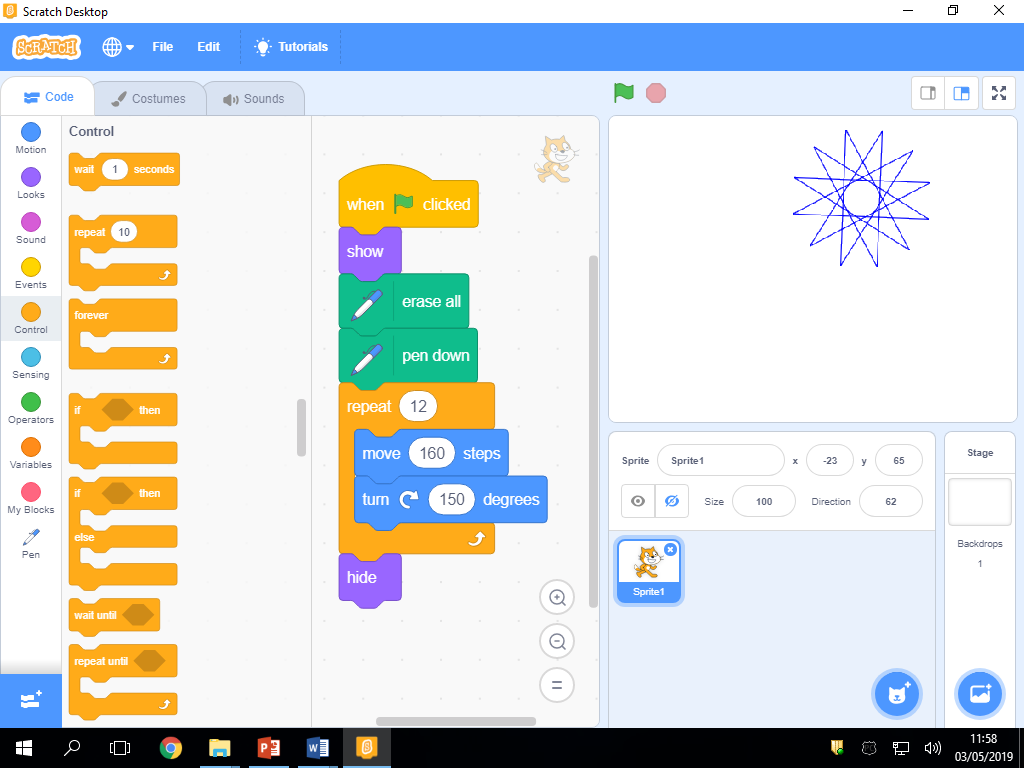 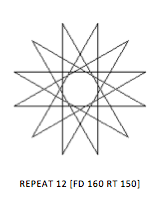 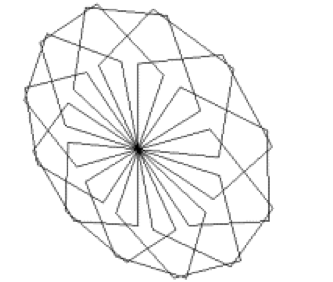 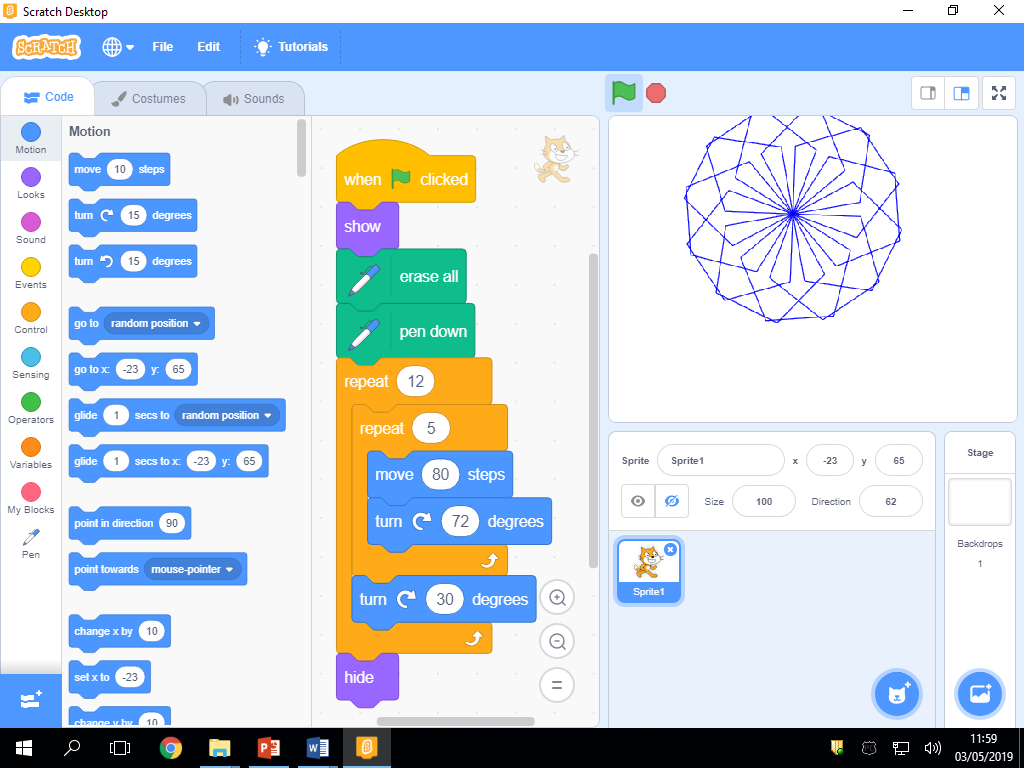 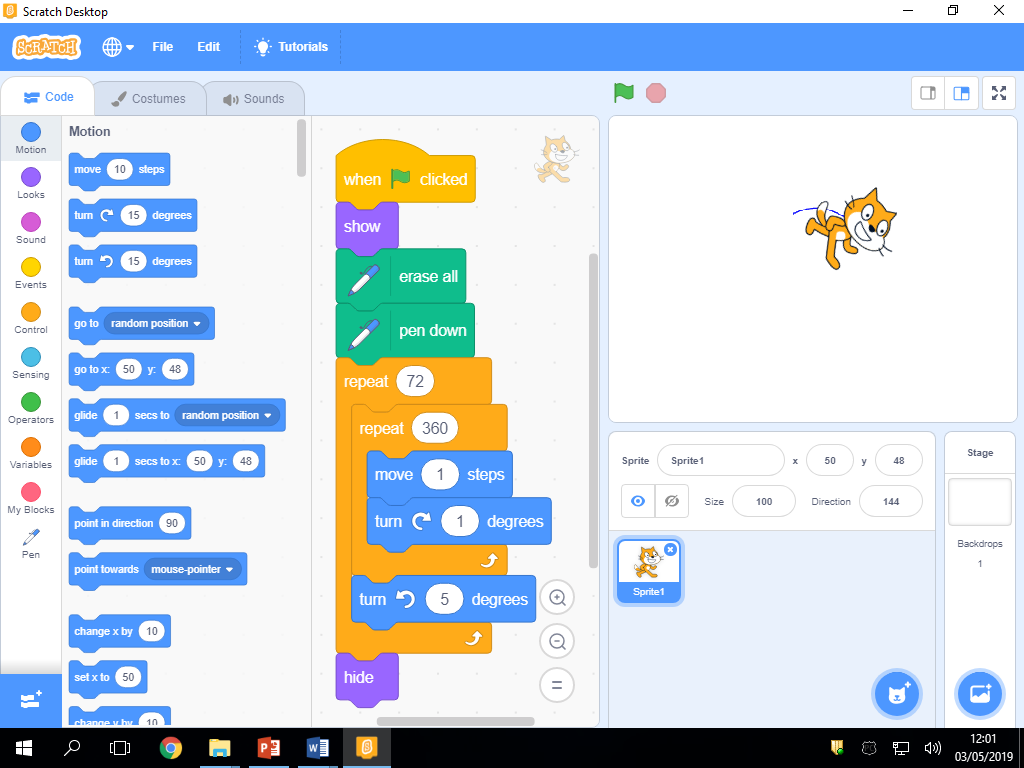 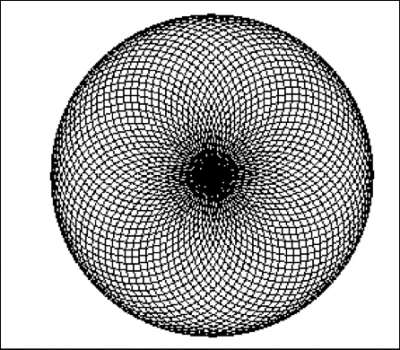 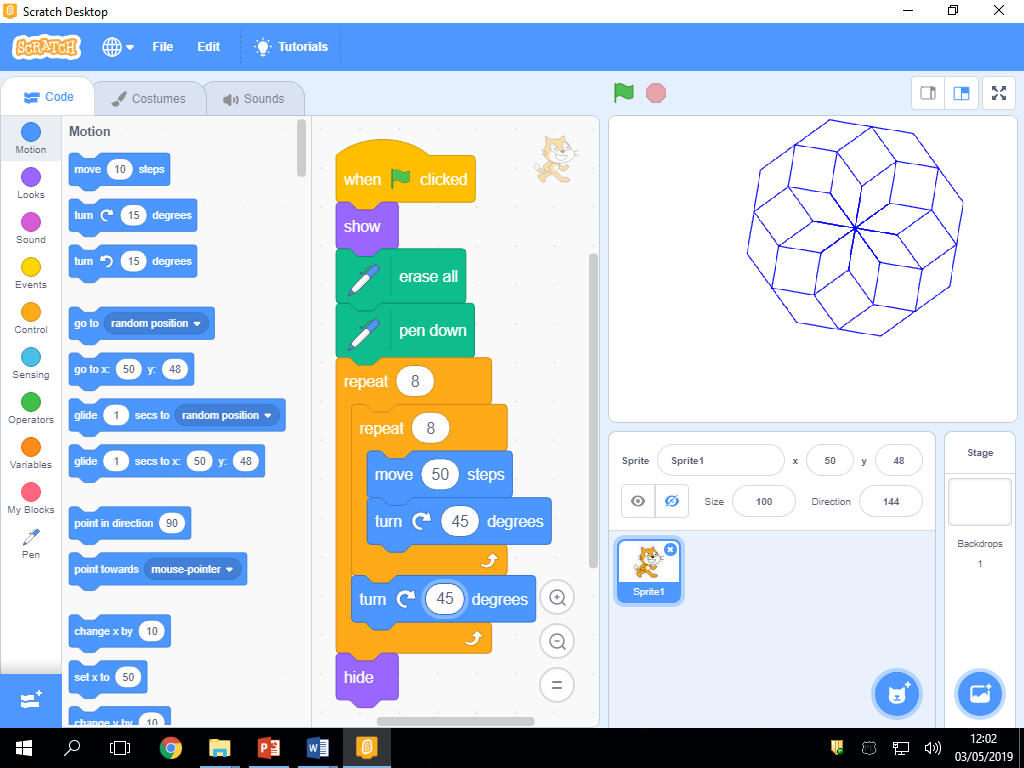 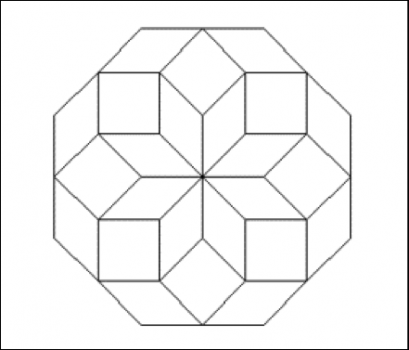 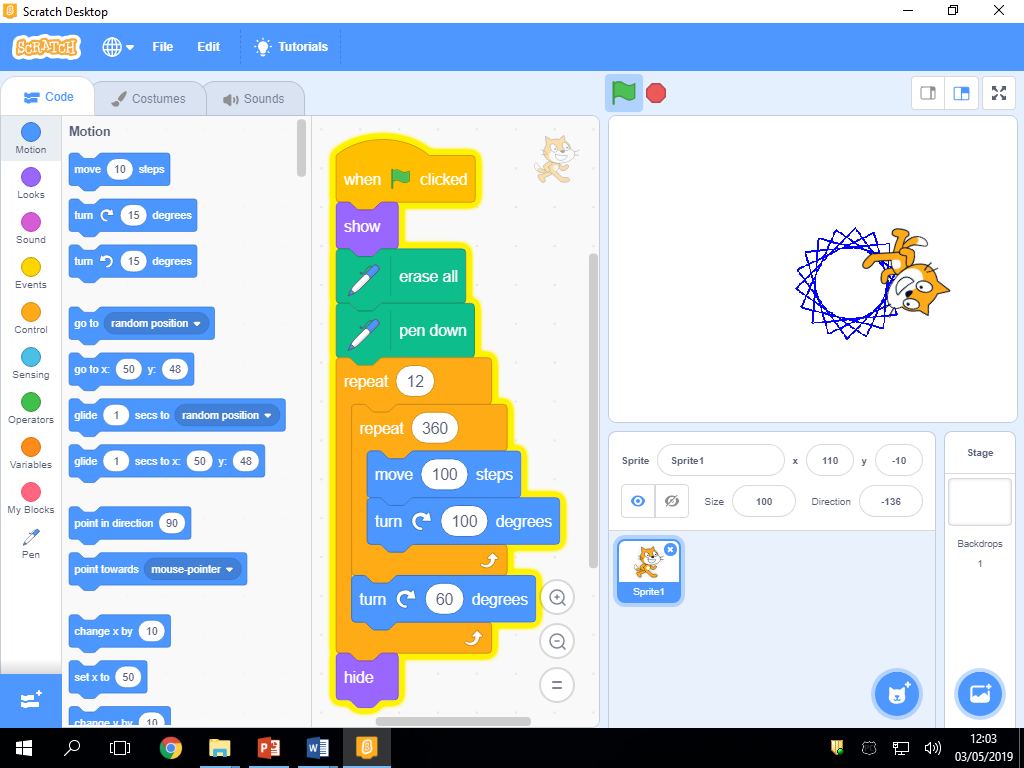 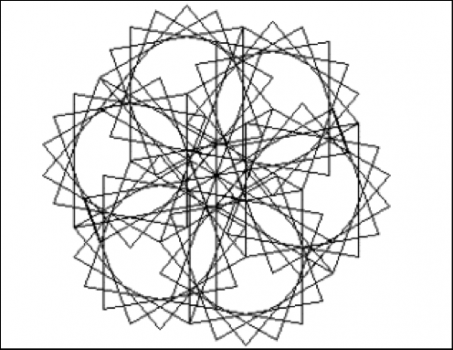 Extension:Can you come up with your own coding to try and create your own shape/pattern?